关于举办2021年广东外语外贸大学“广外杯”（北校区）七人制足球联赛的通知各学院：为响应教育部、国家体育总局关于开展“校园足球”活动的号召，为增强学生身体素质，丰富校园文化生活，增进学生团队合作精神，展现广外大学生的风采，提高我校足球竞技水平。现定于2021年11月11日开始举行“广外杯”（北校区）比赛，请各学院踊跃报名，积极参赛。广东外语外贸大学体育运动委员会                      2021年11月1日“广外杯”七人制足球联赛竞赛规程（2021 .北校区）主办单位：广东外语外贸大学体育运动委员会承办单位：广东外语外贸大学体育部协办单位：广东外语外贸大学足球协会比赛日期：2021年11月11日起至2021年11月25日比赛场地：广东外语外贸大学北校区大操场报名方法：各学院报名限报一队每队报名人数不设限比赛日前一天上交本轮比赛的报名表，并且每轮比赛的球员必须是本赛季已报名人员。参赛队伍必须于11月7日前上交报名表至广外足协（北校）联络人危安平处，微信号GGMU4231，已上交球员信息队伍不用重复发送。参赛资格：参赛球队必须是已在广东外语外贸大学（北校区）足球协会办理2021年度广东外语外贸大学七人制足球联赛报名的队伍；参赛队员必须是广东外语外贸大学（北校区）参赛运动员，参赛运动员必须是与参赛单位对应学院的在读学生。年龄，专业不设限；每轮比赛报名表上名单人员必须已在赛季报名表上登记；赛前身份确认的有效证件为身份证、学生证、校园卡等能证明球员身份的证件原件；参赛队员仅有并只能使用一个竞赛号码。本次比赛不设外援。竞赛方法：比赛将采用单循环积分制，胜一场积3分，平1场积1分，负1场积0分，最终以积分多少决定名次。如全部比赛结束后遇两队或两队以上积分相等，同分队伍按以下规则从上至下执行直至决出名次：比较相互间对赛积分比较相互间净胜球比较相互间进球数比较总净胜球比较总进球数抽签比赛采用7人制，用5号球；每场比赛时间为50分钟，每半场25分钟，中场休息10分钟；每场比赛参赛球队大名单限报14人，7名首发队员，7名替补队员；每场比赛换人次数为3次，每次不限人数，中场换人不计入换人次数，球员一经下场不得再次上场；比赛执行中国足协公布的最新《足球竞赛规则》；参赛运动员必须持有效身份证件，于赛前10分钟交即场裁判员核准后方能参加比赛；运动员累计两张黄牌停赛一场，一张红牌停赛一场（主办单位对该运动员另有纪律处罚除外）。八、 比赛弃权、罢赛及处理： (一) 球队有下列情况之一行为的均属罢赛或弃权行为：1、并非不可抗拒的原因，且未获组委会的批准，未参加完赛程的比赛；2、拒绝按照组委会的安排参加补赛或改期的比赛；3、不按时进行比赛(超过规定比赛时间15分钟)。(二) 处理1、一方球队弃权或罢赛，判另一方球队3:0胜；2、如比赛中有一队的场上队员少于5人（不含5人），则结束余下的比赛，该场比赛的比分判对方以3：0的比分获胜；（如当时比分大于3：0则按当时比分判处对方获胜）3、双方弃权和罢赛，取消双方球队本次赛事所有成绩；4、资格不符或冒名顶替的运动员参加了比赛的，按弃权论处并做出赛后处罚；5、中途退出比赛的球队，将取消该球队余下所有比赛资格。并将取消该球队在整个比赛中的所有比赛成绩；6、凡是任何中途退出比赛的球队，主办单位将保留进一步处罚的权力；7、赛事期间发生殴打辱骂裁判、运动员、工作人员等情况，主办方及协办方将立即报警，按有关规定对涉事人员进行处罚并保留进一步追究刑事责任及法律诉讼的权力。九、 服装、装备规定：1.上场队员的服装和颜色必须统一，守门员应穿着颜色有明显区分的服装上场，违者不得上场比赛；2.上场队员号码不能重复；3.上场队员禁止穿着钢钉足球鞋；4.上场队员必须佩戴护腿板。十、  裁判管理：1.	每支参赛球队必须指派至少三名比赛裁判作为当值裁判组，且当天裁判组裁判员信息必须有该队队长于比赛前一天告知足协负责人。2.	裁判员必须服从裁判安排表上的安排，若裁判员临时有事无法出席，必须找好其代理裁判并提前24小时告知足协负责人。3.	若有球队投诉经足协裁定或被足协干事发现裁判有不公正行为，将对裁判进行赛后追责。十一、 奖励：获得本次比赛前三名的队均给予奖励：第一名：奖状第二名：奖状第三名：奖状本届比赛暂定（或有更多）设立“最佳射手”奖、“最佳门将”奖。获奖单位将获得奖状。附：“最佳射手”奖的获奖者为进球次数最多者。“最佳门将”奖的获奖者为被进球最少球队的门将。其他奖项待定十二、 安全事宜各参赛球队队员需拥有人身意外险，否则将不允资格参赛。各队队员需要填写“个人免责声明”【见附件2】且以纸质方式递交给足协负责人，否则将不允许参赛。十三、 主办单位享有本赛事解释权十四、广东外语外贸大学足球协会主要负责人联系方式    危安平（北校）电话： 187988185522021年广东外语外贸大学 “广外杯”(北校区）报名表参赛单位：队伍：                                       球服颜色：队长：联系方式：注意事项：提前十分钟到达比赛场地，并带上校园卡进行检录。2021年广东外语外贸大学“广外杯”男子足球赛免责协议说明 ：2021年广东外语外贸大学“广外杯”男子足球赛为非盈利性质足球健身活动，每一名参与人         都是比赛的主人，比赛遵循“平等，民主，互助”原则，参与者必须为自己的安全负责，活动中发生意外，同行者有义务组织救援，但不承担任何法律以及经济责任，特此声明。 ：足球运动具有很高的危险性和不可预知性，参与者对自己的行为和后果负完全责任，组织方不对任何足球运动本身具有的风险以及发生的危险行为所产生的后果负责。 ：本项赛事属于非盈利健身活动，当由于意外发生事故，突发气象变化和急性疾病等不可预知因素造成身体损害时，参与者有义务救援，若造成不可逆转的损害其他成员均不担负任何责任。 ：凡参与者视为具有民事行为能力人，若恶意侵犯他人或其他涉及犯罪行为，则不在免责范围 内，必须承担相应法律责任，若在活动中发生人身损害后果，组织方均不承担赔偿责任。 ：以任何形式参加足球联赛活动将视为同意以上免责协议，该免责协议必须有参与者自己签名，代签者将视作已经沟通并且授权，否则由代签者承担相应后果。我自愿参加本次足球联赛并同意，认可以上【免责协议】，并签名确认。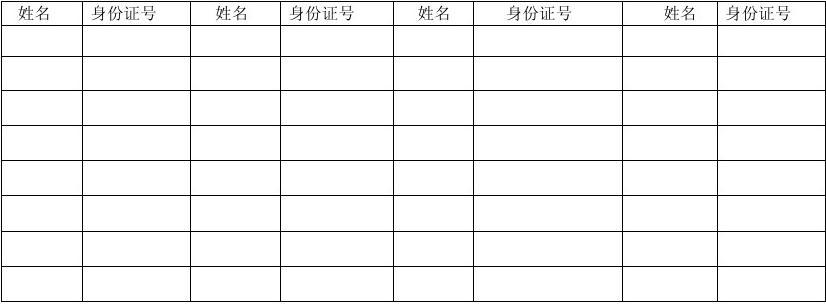 竞赛号码姓名学院学号联系方式（手机号码）1234567891011121314